Research Rubric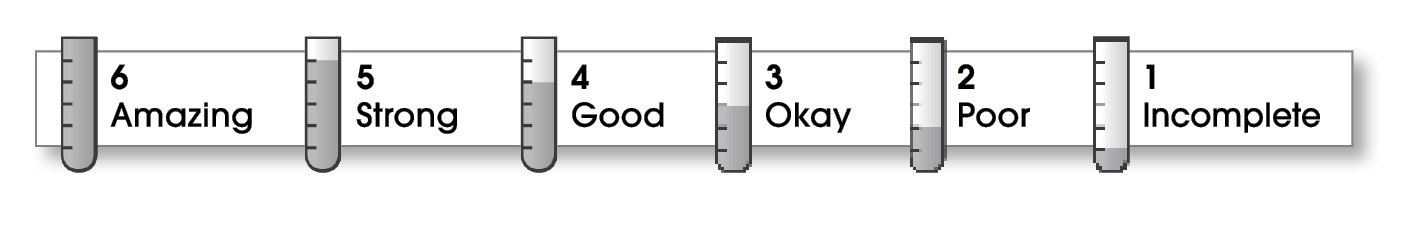 Comments:    Although your paper contains some interesting facts, many of the ideas are common knowledge. Look for things that many readers would not already know. Once you have your facts, organize them by putting similar ideas in the same paragraph. Try to combine some of your short sentences into longer, smoother sentences. Finally, this report needs proofreading to check spelling and grammar. Try reading it out loud to a partner to help you catch errors.© Thoughtful Learning	For Writers Express Name:Title:Ladybugs2StructureThe writing . . . begins with a detail that hooks the reader and leads up to a focus statement.includes specific facts and details about the topic in the middle part.presents supporting information in an organized manner.ends with a strong final point.The writing . . . begins with a detail that hooks the reader and leads up to a focus statement.includes specific facts and details about the topic in the middle part.presents supporting information in an organized manner.ends with a strong final point.2Ideasincludes a clear main idea or topic. elaborates ideas with facts and details from several trustworthy sources.contains ideas that are not commonly known about the topic. speaks in a sincere and knowledgeable way. employs an appropriate level of language. flows smoothly from one idea to the next (perhaps with the help of transition words or phrases).includes a clear main idea or topic. elaborates ideas with facts and details from several trustworthy sources.contains ideas that are not commonly known about the topic. speaks in a sincere and knowledgeable way. employs an appropriate level of language. flows smoothly from one idea to the next (perhaps with the help of transition words or phrases).2Conventionsadheres to the rules of grammar, spelling, and punctuation.follows the appropriate format for research papers (including correct documentation).adheres to the rules of grammar, spelling, and punctuation.follows the appropriate format for research papers (including correct documentation).